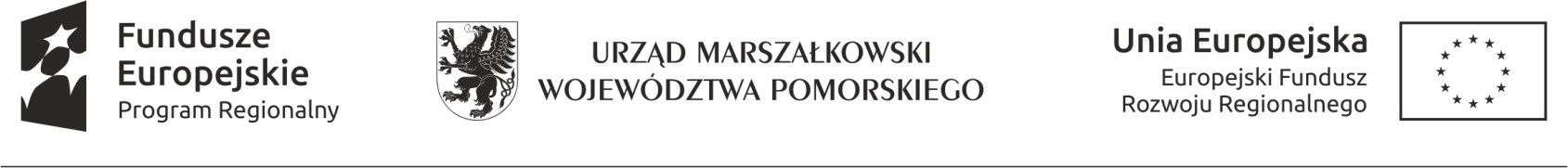 ZAŁĄCZNIK Nr 1a do SIWZTabela cenowa elementów robótwykonania zamówienia pn.:wykonanie dokumentacji projektowej oraz robót budowlanych obejmującychmodernizację linii technologicznej sortowania odpadów komunalnych
w ramachprojektu pn. 
„Rozwój i modernizacja infrastruktury przeznaczonej do odzysku i recyklingu odpadów”Opisy poszczególnych pozycji podane w Tabeli cenowej elementów robót nie powinny być traktowane jako ograniczające zobowiązania Wykonawcy wynikające z Umowy na wykonanie Robót.Przyjmuje się, że Wykonawca jest w pełni świadomy wszelkich wymagań i zobowiązań wyrażonych bezpośrednio czy teżpośrednio, wynikających z niniejszych dokumentów przetargowych, i że stosownie do nich wyceni wszystkie pozycje w Tabeli cenowej elementów robót i dostaw. W cenie oferty należy uwzględnić wszelkie elementy usług, dostaw i robót zakończonych całkowicie pod każdym względem, obejmujących wytworzenie, dostarczenie, zamontowanie, uruchomienie i osiągniecie założonych efektów technologicznych. W związku z powyższym podane kwoty muszą obejmować wszelkie wydatki, w tym poboczne 
i nieprzewidziane oraz ryzyko każdego rodzaju, niezbędne do wykonania Usług oraz  Robót, ich ukończenia, uruchomienia. Jeżeli w niniejszym wykazie pominięto którąkolwiek z pozycji, należy doliczyć ją do innej pozycji wykazu. Należy zapewnić odpowiednie rezerwy w stawkach i kwotach na wszelkie ponoszone koszty związane z realizacją Robót. Stawki bądź kwotywprowadzoneprzez Wykonawcę 
w odniesieniu do poszczególnych pozycji w Wykazie Cen, tj. wszystkie kosztystałe, zyski, koszty ogólne 
i podobnego rodzaju obciążenia, należy rozdzielić pomiędzy wszystkie kwoty wprowadzone w Tabeli cenowej elementów robót. Stawki bądź kwoty dla poszczególnych pozycji należy podać w złotych polskich [PLN], bez VAT, podać stawkę i wartość podatku VAT oraz cenę brutto. Wykonawca zobowiązany jest do wypełnienia Tabeli cenowej elementów robót, jak niżej. Należy dokonać podsumowania poszczególnych części i elementów, zarówno poziomo, jak i pionowo. Podana cena musi obejmować kompletny przedmiot zamówienia wynikający z przekazanegoProgramu-Funkcjonalno-Użytkowego oraz SIWZ. Lp.Element robótWartość netto[zł PLN]Wartość podatku VATCena brutto[zł PLN]124561.Zadanie nr 1: Modernizacja układu odbioru 
i podawania frakcji drobnej wydzielonej z sita bębnowego (0-80 mm) do stabilizacji2.Zadanie nr 2: Zabudowa separatora balistycznego tworzyw sztucznych wydzielonych przez istniejący separator optyczny tworzyw sztucznych z zapewnieniem możliwości docelowegodoposażenia linii sortowniczej o automatyczną separację folii PE z odpadów3.Zadanie nr 3: Zabudowa separatora metali nieżelaznych dla frakcji średniej 80-300 mm po automatycznym wydzieleniu metali żelaznych, tworzyw sztucznych i papieru 
z zapewnieniem skierowania pozostałości po separacji metali nieżelaznych do kabiny sortowania balastu.RAZEM CAŁOŚĆ ZAMÓWIENIARAZEM CAŁOŚĆ ZAMÓWIENIAOsoby upoważnione do podpisania oferty w imieniu WykonawcyOsoby upoważnione do podpisania oferty w imieniu WykonawcyOsoby upoważnione do podpisania oferty w imieniu WykonawcyOsoby upoważnione do podpisania oferty w imieniu WykonawcyImię i NazwiskoImię i NazwiskoDataPodpis1.2.